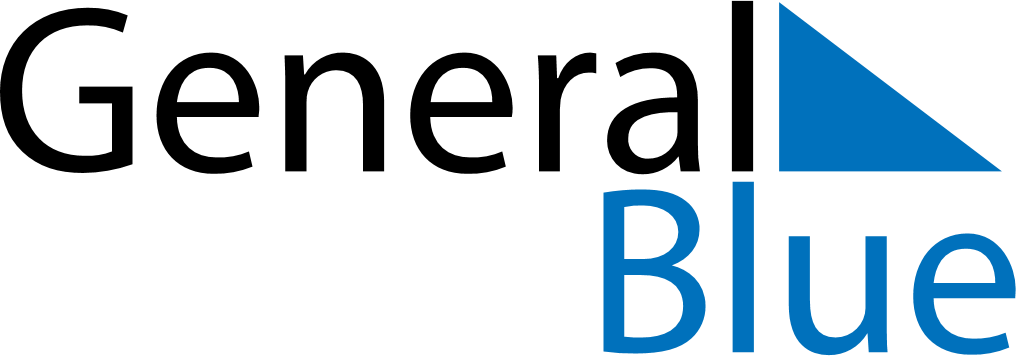 Weekly CalendarJanuary 10, 2022 - January 16, 2022Weekly CalendarJanuary 10, 2022 - January 16, 2022Weekly CalendarJanuary 10, 2022 - January 16, 2022Weekly CalendarJanuary 10, 2022 - January 16, 2022Weekly CalendarJanuary 10, 2022 - January 16, 2022Weekly CalendarJanuary 10, 2022 - January 16, 2022MondayJan 10TuesdayJan 11TuesdayJan 11WednesdayJan 12ThursdayJan 13FridayJan 14SaturdayJan 15SundayJan 166 AM7 AM8 AM9 AM10 AM11 AM12 PM1 PM2 PM3 PM4 PM5 PM6 PM